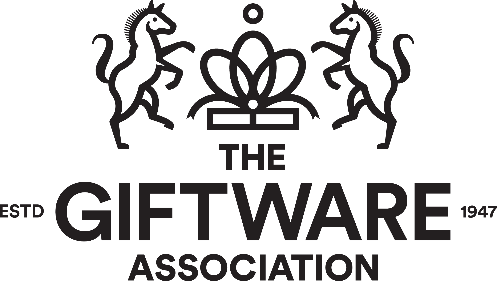 The GIFTWARE ASSOCIATION     Notice of MeetingNOTICE is hereby given that the Annual General Meeting of Members will be held at Federation House, 10 Vyse Street, Hockley, Birmingham, B18 6LT on Wednesday 8th May at 11am for the purpose of:ORDINARY BUSINESSReceiving notice of the appointment by the National Committee of Mr Mark Jones as Chair of the association for the period 2024/25.Receiving notice of the appointment by the National Committee of Louise Welsby as Deputy Chair of the association for the period 2024/25.Receiving notice of the appointment by the National Committee of Stephen Illingworth as Vice Chair of the association for the period 2024/25Receiving notice of the appointment by The National Committee of Daniel Fagan as a committee member of the association for the period 2024/26.Re – electing Tabi Marsh as a committee member for the association for the period of 2024/26.Re – electing Therese Ortenblad as a committee member for the association for the period of 2024/26Re – electing Zoe Bonser as a committee member for the association for the period of 2024/26Re – electing Alex Ryan as a committee member for the association for the period of 2024/26Re – electing Sangat Chandhok as a committee member for the association for the period of 2024/26Dated this Tuesday 16th April 2024                                                             		   By Order of the Board	Registered OfficeFederation House10 Vyse Street					                 	                    	Natalie Edmead-McKie  Birmingham, B18 6LT	   							       Company Secretary 	              		           	NOTE:  A Member entitled to attend and vote at this meeting is entitled to appoint a proxy to attend and vote in his/her stead.  A proxy need not also be a Member.